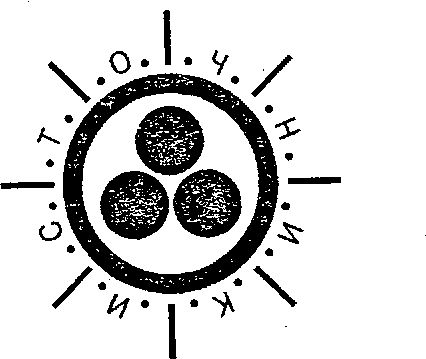 СВЕТ ОБЩИНЫ(Слово Учителей)АННОТАЦИЯВ главной своей части книга состоит из Посланий Иисуса Христа, Мухаммеда, Россула Мории, Елены Рерих, Микаэля Айвахова, Порфирия Иванова и других Учителей человечества конкретным земным адресатам, вставшим или готовым встать на Путь бескорыстной и самоотверженной помощи людям в их подготовке к тем Огненным Испытаниям, которые по старым и новым провозвестиям вот-вот грядут на Землю. Особое внимание уделяют наши Наставники воспитанию в нас общинного сознания и поведения, без чего успешно пройти упомянутые Испытания будет практически невозможно.Москва 1996К ОБЩИННОМУ СОЗНАНИЮ И ПОВЕДЕНИЮ!Эта книга продолжает главную тему книг серии "Источник" – тему подготовки людей к Огненным Испытаниям, которые приурочены к рубежу двух тысячелетий нашего Преображения Всеобщего. Напомним лишь одно из них, прозвучавшее из уст Апостола Павла: "Не все мы умрем, но все изменимся."При всей своей самостоятельности книга во многом является продолжением уже вышедшей книги "Восхождение", через которую Учителя человечества передали программу Подготовки к Испытаниям. В основе ее естественные, опирающиеся на природные факторы, средства нашего физического и духовно-нравственного очищения на базе, в первую очередь, системы естественного самооздоровления, связанной с именем Порфирия Иванова.Книга "Свет Общины", как и упомянутая, состоит в основной своей части из Посланий, спущенных из Миров Надземных Иисусом Христом, Мухаммедом, Россулом Морией. Еленой Рерих, Микаэлем Айванховым, Порфирием Ивановым и другими Великими Небожителями их конкретным земным адресатам, вставшим или готовым встать на Путь Служения человечеству и Богу и нуждающимся в связи с этим в конкретных советах, особенно в связи с подготовкой к Огненному Крещению Земли.Как подсказывает уже само название книги, одной из главных тем ее является доведение до самого широкого сознания людей абсолютной необходимости освоения всеми нами общинного мышления и поведения, непреложно вытекающего из великого закона космического общежития – закона Единения и Сотрудничества. Игнорирование и даже недочет его и привели нас к тем социальным, экологическим и уже геологическим катаклизмам, свидетелями и вольными или невольными участниками которых мы все оказались. Не просто о необходимости освоения общинного сознания и поведения, а без преувеличения, его спасительности говорят Учителя в своих Посланиях своим настоящим или потенциальным ученикам, давая им те знания, которые несут в себе информацию неизбежно интересную и полезную практически каждому, кто сочтет возможным с ними ознакомиться. Речь идет, прежде всего, о тех сведениях, использование которых и позволяет преуспеть в упомянутом очищении и укреплении, без чего становится проблематичным не только наше Преображение, но и само наше Спасение.Алена Сандрова Виктор ДимировСодержаниеВРЕМЯ ШАМБАЛЫ – ВЕК ИСТИНЫ И МИРОВОЙ ОБЩИНЫ – НАСТУПИЛО!(эссе - вступление)К СВЕДЕНИЮ ЧИТАТЕЛЕЙОб общинном поведении и ... гомеостазеВ защиту общины – муравейОб идеале как о норме и об общинном землепользованииКоммунистические идеи на "чужой" территорииПуть вне Общины – не путьОт зародыша Общины – к расцвету ееДолг соучастника космического строенияСЛОВО УЧИТЕЛЕЙI. В ЧАС ОСОБОЙ ОГНЕННОСТИВ ЧАС ОСОБОЙ ОГНЕННОСТИ ПОВОДЫРИ ВО ДНИ ПРИШЕСТВИЯ ОГНЕННОГО (Виктору 3-му)О ВНИМАНИИ К ЗНАКАМ ГОСПОДНИМ (Валерию 3-ну)НЕ ОПОЗДАТЬ К СРОКУ (Марату М-ву)ПРОСЬБА О ПОСПЕШЕНИИ (Ольге и Виктору 3-ким) АНГЕЛЫ У ЧЕЛА (Михаилу К-ну)II. ВОСХОЖДЕНИЕ НА СТУПЕНЬВОСХОЖДЕНИЕ НА СТУПЕНЬОБ УСИЛЕНИИ ЗАКАЛКИ (Валерию 3-ну) О ПОСПЕШЕНИИ УКРЫТЬСЯ ЩИТОМ (Людмиле Б-вой)К  АГНИ-ЙОГЕ – БЕЗ РОБОСТИ (Турсун и Кенжибеку М-вым) III. ОГНЁМ СЕРДЦА – СКВОЗЬ ХАОСО ЗЕМНОМ ПРОВОДЕ И УСЛОВИЯХ ПРИЁМКИТВОРЕЦ ЖДЁТ ДЛЯ СВЕРШЕНИЙ ( Надежде К-вой)ИДТИ, НЕ ТЕРЯЯ НИ ДНЯ (Игорю М-ву)СУРОВ ЧАС БИТВЫ (Татьяне и Леониду К-вым) О ПОСПЕШЕНИИ ДЛЯ СЛУЖЕНИЯ (Людмиле и Михаилу Б-вым)ОГНЁМ СЕРДЦА – СКВОЗЬ ХАОС (Елене П-вой)О ДОСПЕХЕ ОГНЕННОМ ДЛЯ ПРИНЯТИЯ СТРЕЛ (Михаилу К-ну)IV. БОЖЕСТВЕННАЯ ПОМОЩЬ ИЕРОВДОХНОВЕНИЯЛУЧИ УКАЖУТ ДОРОГУНОСИТЕЛИ ОГНЯ – ПОТЕНЦИАЛЬНЫЕ ПРОВОДНИКИ (Нине С-вой) В ЛУЧАХ ЛЮБВИ И РАДОСТИ (Виктору К-ну)ОГОНЬ СЛУЖЕНИЯ СРОДНИ ФОХАТУ (Константину 3-ву)МОЩЬ ДУХОРАЗУМЕНИЯ В ЧАС АРМАГЕДДОНА (Ольге и Виктору 3-ким)V. ЧАША ОГНЕННОГО ВОСХОЖДЕНИЯНЕРУКОТВОРНЫЙ ОБЛИК МАЙТРЕЙИМОЩЬ ПЛАМЕННАЯ ТВОРИТ (Насте С-вой)В ПУТЬ С ГИМНОМ И МОЛИТВОЮ (Ольге и Виктору 3-ким)ОГНЕННАЯ РАБОТА ДЛЯ ВОСХОЖДЕНИЯ (Людмиле К-вой)УЧИТЕЛЯ БУДУТ БЛАГОДАРНЫПОСЛЕДНИЕ ВРЕМЕНА ПЕРЕД ВОЗНЕСЕНИЕМВОЗЬМИТЕСЬ ЗА РУКИИДУ К ВЛАДЫКЕЧАША ОГНЕННОГО ВОСХОЖДЕНИЯ (Ольге А-ной)НА СТОРОНУ СВЕТЛОЙ РАТИVI. НА ЗАЩИТУ ПЛАНЕТЫВСТАТЬ НА ЗАЩИТУ ПЛАНЕТЫВСЕГДА ПОМОГУ (Ирине С-вой)БУДЬТЕ БЛАГОСКЛОННЫ К ПРИРОДЕЧТО ТЕБЕ МЕШАЕТ? (Тамаре С-вой)РОСТОК ПРОБИВАЕТСЯ (Оле К-вой)Я НАДЕЮСЬ! (Юле К-вой)ВСЕГДА ЛУЧИСТОЙ (Свете С-вой)ПОРА КУПАТЬСЯ! (Римме К-вой)ЕХАТЬ НА МОРЕ! (Наталье и Евгению К-вым)ВЛАДЫКА РЯДОМ! (Ире С-вой)ДО ВСТРЕЧИ В РАЮ! (Анне К-вой)СМОТРИШЬ, А НЕ ДЕЛАЕШЬ! (Татьяне С-ной)"ЖИВИ И РАБОТАЙ" (Виктору 3-му)ПОВТОРЮ ОБ ИСТИНАХТРУДНО – НЕ УНЫВАЙ! (Алле Т-А-н)VII. ПОД ЭГИДОЙ ДВИГАТЕЛЕЙ ЖИЗНИКОЛЬЦО ВСЕ ПРИЗВАННЫЕ – С ОТЦОМ(Виктору 3-му)МОЛЕНИЕ ОБ АШРАМАХ МИРА (Ольге М-ной)ВЫСШИЙ МАГНИТ И ОЗОНАТОР (Елене Ф-ной)ШАГ НАВСТРЕЧУ УЧИТЕЛЮ (Татьяне и Андрею Ж-вым)В ПРЕДДВЕРИИ ОСОБЫХ ТАИНСТВ (Марине Е-вой)ПОД ЭГИДОЙ ДВИГАТЕЛЕЙ ЖИЗНИ (Надежде и Петру И-ко)VIII. БЛАЖЕННЫ НИЩИЕ ДУХОМО СОРЕВНОВАНИИ И О КООПЕРАТИВНЫХ НАЧАЛАХБЛАЖЕННЫ НИЩИЕ ДУХОМ (Лире Б-ко)СТУПЕНЬ ОДИНОКОГО ПУТИ (Валентине К-ной)МНОГОГРАННОЕ ЗРЕНИЕ (Валентине и Сергею С-вым)IX. ОЖЕРЕЛЬЕ ВЛАДЫКИО ДЕЛИМОСТИ ДУХА, ОБ ОГНЕННОМ ПРОВОДЕ И ОБ АССИМИЛЯЦИИ ЛУЧАТАК ИДЁТ МИРОДЕРЖАТЕЛЬ-СВЕТОНОСЕЦ (Ольге К-вой)ОЖЕРЕЛЬЕ ВЛАДЫКИ (Лилии Р-вой)ПРИЗНАКИ ВЕКА ШАМБАЛЫ (Алле Т-А-н)К БЕСПРЕДЕЛЬНОМУ ТВОРЧЕСТВУ (Альбине Д-вой) X. ВРЕМЯ ИВАНОВ СТОТЫСЯЧНЫХОЖЕРЕЛЬЕ РАДУЖНОЕОГНЕННЫЙ ЗОВ ШАМБАЛЫРАДУГА БЕСПРЕДЕЛЬНОСТИДА БУДЕТ СВЕТ В ВЕКАХ!ТАКЖЕ БЕРИТЕ ПО СИЛАМСТУПЕНЬ ЖИЗНИ ОГНЕННОЙТРУД ВО БЛАГО РОССИИЖИВАЯ ЦЕРКОВЬ НЕБА ОГНЕННАЯ МОЩЬ АЛЛАХА ТВОРИТ НА ЗЕМЛЕВРЕМЯ ИВАНОВ СТОТЫСЯЧНЫХОБЩИНА-БР АТСТВО – ЭТО РЕАЛЬНО(послесловие с оглядкой на Агни Йогу)ВРЕМЯ ШАМБАЛЫ – ВЕК ИСТИНЫ И МИРОВОЙ ОБЩИНЫ –  НАСТУПИЛО! (эссе - вступление)Всему поможет община, но общине поможет расширение сознания.         Черта общины и сотрудничество может неслыханно ускорить эволюцию планеты...Будет процветать мировое обновление и община!Община есть вместилище всех возможностей и всех накоплений. Каждый, умаляющий границы и мощь общины, становится предателем.Часть перв. "Община", Урга, 1927, VII-1, Х1-3, Часть вт., VIII-3, XI-8, Часть тр., II-21.К СВЕДЕНИЮ ЧИТАТЕЛЕЙДорогие наши читатели! Книга "Свет Общины" (Слово Учителей) является во многом идейным продолжением книги "Восхождение" (Слово Учителей), и не случайно имеют они общий подзаголовок. Как и другие книги серии "Источник", состоит она в главной своей части из Посланий, переданных из Миров Невидимых космическими нашими Учителями и Наставниками.В новой книге, как и в предыдущей, высокие Представители Иерархии Света – Иисус Христос, Мухаммед, Россул Мория, Микаэль Айванхов, Порфирий Иванов, Елена Рерих, Матерь Мира и сам Господь Бог – делятся теми своими знаниями и дают такие советы, которые их адресаты, конкретные люди, должны принять к немедленному и добросовестному исполнению. Им это совершенно необходимо для вынужденно ускоренного духовно-нравственного и физического очищения и укрепления – в порядке подготовки к тем грозным Испытаниям, о которых нас предупреждали и многие древние пророчества и уже  новые провозвестия и которые приурочены к рубежу двух тысячелетий. В Библии они названы Божьим Судом, в Учении Живой Этики (Агни Йоге)  Огненным Крещением.Учитывая, что эта книга ориентирована на мировоззренчески достаточно подготовленного читателя, а также памятуя, что все основные идеи и положения Нового Учения, Учения Жизни были изложены нами в предыдущих книгах серии (в "Восхождении", в частности, им отведено 80 стр. вступительного эссе), мы на этот раз воздержимся от мировоззренческого введения, но посоветуем недостаточно осведомленным читателям ознакомиться с упомянутыми работами, а главное, с теми, ныне уже многочисленными публикациями и книгами, в коих изложены основы оккультных и теософских знаний.Знакомство это можно начать с книги "Космические легенды Востока" (в обработке С.В.Стульгинского). Мало приобщенному, но искренне заинтересованному в расширении своего сознания и миропонимания читателю мы бы посоветовали познакомиться с "Основами миропонимания Новой Эпохи" – трехтомником А.И.Клизовского, глубокого исследователя и комментатора книг "Живой Этики", пришедших к нам через Е.И. и Н.К.Рерихов. Посоветуем также ознакомиться с книгами Анни Безант, известной деятельности теософского движения. После этого можно приступить к главному "пиршеству духа" – освоению "Тайной Доктрины" Е.П.Блаватской и всей серии книг Агни Йоги. Возможен и иной, в том числе и "наоборотный" порядок освоения этих книг.Конечно, можно начать свое приобщение к этим знаниям и с других книг, но здесь надо проявлять осторожность и бдительность, так как на рынок выброшены и книги, на наш взгляд, сомнительных характера и качества, тяготеющих, в частности, к черной магии и дающих рекомендации по искусственному и ускоренному, а стало быть, и небезопасному раскрытию психоэнергетических центров, по овладению силами низшего психизма, о рискованности коего настойчиво предупреждает нас и Агни Йога. Здесь важно посоветоваться с людьми, следующими путем истинного духовно-нравственного совершенствования, бескорыстного служения Истине, Добру и Красоте, благу ближнего и всеобщему благу, служения Иерархии Света.Через эти книги и публикации наш не самый осведомленный читатель, вероятно, сумеет достаточно быстро заполнить свой' мировоззренческий "вакуум". Подчеркнем: без достаточного приобщения к тем знаниям, которые изложены в указанной литературе, читателю сложно будет воспринять и вместить уже сам факт получения Посланий, кои составили основу книги "Свет Общины". После этого вступления-оговорки затронем сквозную тему этой книги – тему общины. Это оправдано и самим названием книги, отражающим особое внимание Авторов Посланий к ныне чрезвычайно актуальной теме единения, сотрудничества на основе принципиально общинного мышления и поведения.Об общинном поведении и ... гомеостазеСразу же скажем, что общинное сознание и поведение в такой степени естественно, в такой мере соответствует фундаментальным законам природы и нашей жизни на Земле, что элементы его обнаруживаются далеко не только на уровне высших животных. Они отмечены и в поведении представителей низших форм животного мира и даже в растительном царстве, ибо сугубо эгоистическое, ориентированное на обеспечение только личного блага, поведение неизбежно опасно, губительно для соответствующей популяции в целом, что особенно заметно на уровне первичном, родовом, семейном.Здесь нам трудно удержаться от уже использованного нами ранее примера благоносности общинного и вредности, убийственности и особо подчеркнем, самоубийственности антиобщинного сознания и поведения клеток нашего организма.Организм человека есть сообщество органов и физиологических систем-подсообществ, состоящих из гигантского количества клеток, теснейшим образом и на всех уровнях связанных друг с другом и взаимозависимых в такой степени, что и малейшее неблагополучие с самой малой из них неизбежно отзывается на состоянии ближайших к ней клеток и органов, да и организма в целом. Отсюда – не просто необходимость, но неизбежность, непреложность именно общинного сознания и поведения каждой клеточки организма, заключающееся, в заведомо добросовестном и ответственном выполнении ею той роли, той функции, которая отведена ей в соответствии с задачей поддержания максимально равновесного, то есть нормального состояния организма, так называемого гомеостаза.Необходимость поддержания такого равновесия – химического, физического и энергетического – требует строго сообразного потребностям каждой клетки обеспечения ее питательными веществами, кислородом, энергией, скажем, по закону сообщающихся сосудов, когда в них достигается и равнонаполнение и равнодавление. И поистине здоровым организмом можем мы считать тот, который целиком состоит из здоровых физически и... духовно-нравственно клеток, которые придерживаются именно общинного поведения, не пытаются "урвать" для себя лишнее. И это нормальное поведение нормальных клеток нормального организма, то есть, организма вполне здорового.По разным причинам, в том числе связанным с не вполне нравственным поведением уже самого человека, с возрастом все большее количество клеток его организма сбивается на поведение эгоистическое, проявляющееся (особенно в условиях того или иного дефицита) в оттягивании на себя возможно большего количества питательных веществ и энергии. Речь здесь, прежде всего, о раковых клетках, для коих характерно именно такое отношение к организму – сообществу клеток – высасывание из него максимума строительного материала и энергии. Стремительно и неудержимо размножаясь, эти клетки образуют колонию – ту опухоль, которая превращается в "черную дыру" – энергетического вампира, неотступно и неуклонно обесточивающего организм, как правило, до самого печального для него конца. В этом противостоянии всему сообществу, всей "армии" нормальных, здоровых его клеток относительно небольшое, но "хорошо организованное" подразделение раковых клеток одерживает обычно полную победу, но победу пиррову, ибо и сами они при этом неизбежно погибают.Приведение этого примера показалось нам вполне уместным, ибо оно достаточно убедительно иллюстрирует не только убийственность, но и самоубийственность поведения эгоистического, индивидуалистического, необщинного, антиобщинного, каковым грешат и поныне многие и многие из "двуногих", как иногда справедливо называют нас Учителя. И каковое и привело нас к тем не только социальным и экологическим бедам, свидетелями и виновниками коих являемся все мы, но уже и к грозным природным катаклизмам – предвестникам общеглобальных катастроф.В защиту общины – муравейДа, должны мы себе признаться, что, преуспев в технике и технологии, мы в духовно-нравственном отношении "сумели" деградировать до уровня ниже не только средневекового, но и древневекового!.. Оказавшись сегодня у разбитого корыта, мы как на вожделенное свое будущее должны смотреть на... общинно-первобытный коммунизм, от некоторых социальных достижений которого... отстали многие нынешние наши общественные институты и структуры.Сегодня нам впору усомниться даже в том, опустились или все же поднялись мы в духовно-нравственном отношении до уровня высших обезьян, ибо даже их сообщества знают и исповедуют высокое самопожертвование, когда защищая семью, стаю от смертельного врага, его представитель ( и не только вожак) вполне сознательно идет на него.Да, общинное сознание и поведение зарождается и проявляется нами, прежде всего, в наших отношениях с родными, близкими, а потом – со всеми другими. И здесь нам трудно удержаться еще от одного примера трогательно заботливого и заведомо бескорыстного отношения животных друг к другу. В печати как-то промелькнула заметка о том,  как две коровы, неразлучные подруги, прогуливаясь по лесу, провалились в яму. Одна из них сумела из нее выбраться, а вторая, видимо, травмированная, сделать этого не смогла. Поняв, что той самостоятельно не выбраться, первая побежала в деревню и добилась того, что ее призывный рев и ее "жесты" были, наконец, поняты людьми, которые и последовали за ней и выручили буренку.Защищая свой дом, свою общину, тысячами гибнут муравьи, кидаясь на огонь, головню, воткнутую "шутниками" в муравейник и туша его струнками жидкости, которую их организм вырабатывает и на этот случай. Но, конечно, самые трогательные примеры героического, самоотверженного поведения демонстрируют животные, защищая своих детей. Корова, рогами пригвоздившая к забору тигра, когда он пытался перемахнуть через него вместе с ее теленком. А не еще ли поразительнее случай с воробьем, который плюхнулся в пыль прямо перед мордой страшного зверя, собаки, и, растопырив крылышки, пытался ее... напугать, отпугнуть от выпавшего из гнезда птенца – вспомните знаменитое стихотворение в прозе И.С.Тургенева. Нам представляется, что на такой уровень сострадания, любви, самоотверженности, пусть в идеале, и должно подниматься наше отношение не только к самым близким по крови и духу, не только к ближним, но и к "дальним".Об идеале как о норме и об общинном землепользованииПервые ступени, первые классы в школе общинного мышления и поведения проходим мы еще в детстве в своих отношениях в семье, дай Бог, многодетной. А позже – в отношениях, связанных с зарождением чувств любви и дружбы, которые потом сопровождают нас уже всю жизнь. Эти-то отношения и являются главной школой нашего поведения, в высшей степени учитывающего интересы другой стороны. То есть, поведения изначально самоотверженного, которое "всего лишь" остается перевести и на наши отношения с не самыми близкими нам людьми. И такие отношения запрограммированы самим нашим народным сознанием. Вспомним хотя бы известное и недвусмысленное – сам погибай, а товарища выручай! – подтверждающее поистине могучее духовно-нравственное здоровье нашего народа, множество раз за его историю продемонстрированное им и в ратных делах, и в жизни обыденной, казалось бы, не требующей такого самоотвержения.Здесь мы говорим об идеале, об эталоне поведения, на уровень которого в силах подняться далеко не все из нас, но как пример и точка отсчета оно должно быть отражено в нашем сознании и подсознании. Это неизбежно поможет нам подняться до максимально возможного для нас духовно-нравственного уровня, вполне подтверждающего наше право на пребывание в общине, а тем более, в братстве – высшей ее форме. Впрочем, он, этот идеал, и есть... норма поведения человека вполне сознательного, то есть, чувствующего, мыслящего и действующего вполне сообразно главным космическим законам общежития – законам единения, сотрудничества, бескорыстной любви ко всему сущему, к ближнему и "дальнему", к врагам нашим, к Иерархии и к самому Всевышнему.Уместно здесь еще раз вспомнить, что истинная любовь – любовь богочеловеческая, то есть радостно бескорыстная, счастливо самоотверженная, восторженно героическая. Все иное по большому (то есть, нормальному) счету – недолюбовь, суррогат, заменитель или подменитель любви. Заметив пока, что лишь в ауре такой любви мыслима истинная община, община-братство, вернемся к этой основной теме нашего вступительного эссе.История нашего народа (а точнее, наших народов) показывает и доказывает, что не только в общей сложности сотни лет отстаивания своей целостности и независимости помогли России в ее сплочении, но немалое содействие оказал в этом и феномен общинного землепользования, от коего Европа отошла без малого тысячу лет тому назад. Естественно, что общинное сознание вошло за эти века в плоть и кровь наших соотечественников. Это, среди прочих причин, и позволило в свое время свершиться Октябрьской революции, руководители которой вполне успешно воспользовались привычкой и склонностью крестьян, а частично и представителей других социальных слоев решать важнейшие вопросы всем миром, голосованием и опросом, то есть с учетом мнения всех и каждого.Да, практика регулярного перераспределения земельных наделов по душам с их "ротацией" имела свои недостатки, но общинное сознание она, естественно, крепила. Основным изъяном такого общинного землепользования являлось то, что оно было ориентировано на, так сказать, идеально общинное сознание, которого достигали далеко не все землепользователи. Досада обладателя не самого высокого сознания на то, что ему при очередном переделе доставалась не лучшая земля, мешала ему с должным энтузиазмом и прилежанием заниматься ее улучшением, культивацией, обогащением. Не вдохновляла его и перспектива передачи ухоженной, улучшенной им земли очередному ее временному владельцу.Конечно, здесь была недоработка и "мира", который не всегда находил возможность компенсировать такого характера несправедливость, но надо сказать и о недоразвитии сознания "пострадавшего", который должен бы был, по нынешним нашим понятиям, трудиться и в этом случае в поте лица несмотря на... И тем не менее, общинное землепользование имело больше плюсов, чем минусов, ибо было фактором социально-нравственного общинного воспитания, подготавливающего уже тогда нынешнее наше духовно-нравственное возрождение и восхождение.В немалой степени благодаря распространенности общинного сознания среди селян привились у нас и колхозы – при всем отчаянном сопротивлении тех, кто своевременно почувствовал: насилие и община, диктат и коммуна – несовместимы. Кстати, о недопустимости любых форм насилия в общине, в коммуне не раз говорилось и в книгах Живой Этики, Агни Йоге. Опыт же работы колхозов и продемонстрировал нам, как губительно насилие для общины, которая может и должна строиться только на добровольных и доброжелательных началах и только на тонком и точном учете интересов всех ее членов.Как показала практика некоторых преуспевающих, несмотря ни на что, коллективных хозяйств, они далеко не безнадежная и не бесперспективная форма хозяйствования. Однако она была скомпрометирована и изжила себя почти везде, где давил ее пресс административно-командной системы, допустимой и оправданной разве что в условиях войны и чрезвычайного положения.Коммунистические идеи на "чужой" территорииКрах нашего "коммунистического строительства" связан вовсе не с заведомой утопичностью и нереальностью его, а с корыстным и некомпетентным руководством им людьми, к несчастью, далекими от истинно коммунистического, общинного сознания. Идеи и идеалы общины и коммунизма, мы убеждены, могли и должны были быть успешно введены в практику жизни, ибо они опираются вовсе не на домыслы схоластов или мечтателей, напрочь оторванных от жизни, но на самые фундаментальные и самые естественные законы Космоса и Природы, на всеобщие законы космического общежития – законы единения, сотрудничества и сотворчества  во имя Всеобщего Блага.О возможности, реальности, оправданности и перспективности коммунистических общин пусть пока на уровне экспериментальном, пусть в условиях полной или относительной изоляции, ограждающей их от неизбежно враждебных эманаций окружающего мира, говорят достаточно широко известные миру прецеденты создания малых, средних и уже крупных общин в разных точках планеты. От достаточно открытого города-общины Ауровиля, основателями которого стали ученики и последователи великого социального мыслителя Ауробндо Гхоша, до предусмотрительно закрытого лагеря-общины Джорджтауна, трагедию которого не так давно пережил и прочувствовал весь мир.Есть версия, отмахнуться от которой мы не можем и не должны. Эта маленькая колония, приютившая людей разных рас, вероисповеданий и социальных положений в самой святая святых капитализма – Соединенных Штатах Америки, вдруг показала и доказала возможность успешной реализации "нереальных" коммунистических идей – идей истинного равноправия и истинного братства, и доказала в несопоставимо большей степени, чем все государства, которые провозгласили коммунистический путь развития. И эта маленькая, вполне подтвердившая Себя коммуна, показалась капиталистическому миру более опасной, чем весь социалистический лагерь со всем его термоядерным потенциалом. Не мог капитализм позволить себе того, чтобы эта социальная "ядерная бомба" успела накопить критическую массу своего заряда и взорвать оплот капитализма социальным взрывом.Это, конечно, преувеличение, но у капитализма есть горький опыт, когда он самоуверенно не замечал опасности начала движения того социального камешка, вдруг вызвавшего мощный камнепад, удержать который было уже невозможно. Да, ныне он вернул себе многие, ранее утраченные им позиции, чему немало поспособствовали грубейшие извращения социалистических, общинных идей в странах социалистического лагеря, но успокоиться он все не может: Призрак, все-таки, бродит по Европе, и не только по ней.Более того, продвижение большинства капиталистических государств к их социализации, ко все большему учету интересов трудящихся, означает определенную победу социалистических и коммунистических идей на "чужой" территории при поражении на "своей", что тоже подтверждает их силу и жизненность. Впрочем, для капитализма такое его освежение, омоложение и обогащение кровью иной группы не только не опасно, но поистине спасительно. И до поры до времени он готов терпеть такое "осквернение". До тех пор, пока это не угрожает его фундаментальным основам. В этом случае он готов будет на все, что, вероятно, и подтвердила трагедия Джорджтауна. Впрочем, некоторые социологи все же допускают мирное, безболезненное врастание социализма в капитализм, вплоть до вытеснения последнего первым. К сожалению, это малореально уже по причине резкого дефицита времени, оставшегося на социальные опыты, как впрочем и на все другие. И тем не менее...Тем не менее, поскольку "все уготовано к Двум тысячелетиям" (Порфирий Иванов), за те несколько лет, что у нас остались до этого Рубежа, мы, люди Земли, должны успеть совершить духовно-нравственный и социальный переворот. И прежде всего, в сознании – и индивидуальном, и групповом, и общечеловеческом – переворот во спасение наше всеобщее, во спасение самой планеты нашей, которая вместе с нами будет проходить Огненное Крещение. Без такого переворота, связанного, прежде всего, с принципиальным освобождением от эгоистического, индивидуалистического, меркантильно-потребительского, а тем более, хищнического, уже преступного, криминального сознания, переворота, сопряженного с обретением сознания общинного, коммунистического, ориентированного не на личное, а на Всеобщее Благо, без чего ни наше личное, ни наше всеобщее спасение нереально.Путь вне Общины – не путьНам уже доводилось говорить о том, что тысячи лет незапланированного, но тем не менее, проведенного людьми эксперимента по доказательству, что именно они или их сообщества, их, наконец, государства владеют Истиной в отличие от всех других, убедительно и окончательно показали и доказали, что средствами не убеждений, а утверждений, переходящих в споры, распри, междуусобицы и войны, доказать свою правоту невозможно, а можно лишь увеличить количество зла, тьмы и хаоса на земле. Печальный этот опыт дает нам повод и право уверенно сказать, что все нынешние наши беды, начиная с личных и кончая общечеловеческими, глобальными, есть прямое следствие провала этого эксперимента, изначально обреченного на неуспех. Только ныне стало доходить до нашего сознания, что жизнь, не учитывающая величайшего закона космического общежития – Закона Единения и Сотрудничества, не может быть ни успешной, ни счастливой. Более того: вне этого условия она просто обречена на замирание.Любое разъединение чревато противостоянием, от коего только шаг до распрей и войн, до взаимоуничтожения, до погружения в хаос и мрак, в ледяное небытие. Напротив, Единение, переходящее в Сотрудничество и Сотворчество, обеспечивает людям успешное и быстрое восхождение по Лестнице Жизни, вплоть до уровня богочеловеческого – конечной цели земной нашей эволюции. Без приобщения духа к закону и принципам Высшего Единения невозможны и сколько-нибудь значительные достижения ни в одной из областей жизни и деятельности Человека и человечества в целом.Ныне нами переживаемая Эпоха Огня на завершающем, самом ответственном ее этапе, требует уже не просто осознания непреложности Закона Единения и абсолютной необходимости нашего следования ему во всех наших помыслах и делах, не только следования ему во всех случаях и на всех этапах нашей личной и общественной жизни, но и неотложного строительства на его основе общин и объединений общин самого разного уровня и предназначения – в соответствии с местными условиями и потребностями.Наше Огненное Время – это тот "век истины и мировой общины", который был предвещен Учением Жизни, в коем через книги, прежде всего "Община" и "Братство", были даны и все необходимые советы и инструкции – как и при каких обстоятельствах и условиях строить и развивать общины – во Благо и во Спасение. Уже в этих книгах была показана и доказана абсолютная необходимость строительства общин, вне которых обретение общинного сознания крайне затруднено, а стало быть, и утверждение общинного поведения становится проблематичным, да и само наше спасение ставится под великое сомнение. Высказывания Учителей человечества на этот счет не оставляют сомнения в том, что любые пути вне общины ныне уже недопустимы, ибо ведут к тупику, всеобщей катастрофе. Приведем некоторые из них, не вызывающие сомнений при всей их категоричности ( взяты из книги "Община", Урга, 1927г.): "...Без общины земля жить не может." Да, не только ее человечество, но и она сама, ибо именно индивидуалистическое, своекорыстное, далеко не общинное поведение людей привело к тому варварскому разграблению и опустошению планеты, которые и поставили под вопрос само ее существование."Община есть единственный разумный способ человеческого сожития". И, значит, неразумно – прямо, но точно выражаясь, вредительски и самовредительски – живет большинство из нас уже тысячи и тысячи лет. И, стало быть, единственный путь к преображению и спасению человечества ведет через Общину. И на это тоже прямо указывает Учение Жизни. И звучит это Указание ныне еще более актуально, чем тогда, когда оно было произнесено: "...Никогда на планете не возвышалась мысль об общине, как теперь."И если эта мысль громко прозвучала уже в первой трети нашего века, то сегодня она звучит как набатный призыв! Ибо "как единственная дверь для движения остается община". Единственная! То есть, опять-таки, все остальные пути – тупик.От зародыша Общины – к расцвету ееНапоминаем, дорогие наши читатели, еще раз: в полном соответствии с Законами Космоса и Природы все, что не ведет к Единению, Сотрудничеству, Сомыслию, Сочувствию и Содействию, а стало быть, к Общине, ведет к разделению, разрушению, погибели. Так было, так есть, так будет всегда, и никто в действие Законов вмешаться не может, даже сам Господь Бог. Что ж, пусть это не смутит, а воодушевит нас – будем "своими руками и ногами", как советует Учение, строить Общину-Братство. И порадуемся однозначности, безальтернативности ситуации, которая не оставляет нам выбора, а значит, и не дает нам повода для сомнений и колебаний, подвигая нас на путь самого прямого и самого стремительного Восхождения – путь Преображения.Сегодня, когда разъединение и противостояние, переходящие в междоусобицы, в том числе кровавые, правят бал на всех уровнях жизни и едва ли не во всех регионах Земли, идеи Единения и Сотрудничества все более связываются с понятием Общины, понятием, пришедшим к нам из глубины веков и ныне, как никогда, актуальным, ибо путь к нашему полному преображению лежит именно через нее – Общину. По самому своему смыслу и предназначению исповедующая великое единение и великое сотрудничество, Община утверждает и великий труд во имя блага ближнего и общего блага.Но там, где явлен такой самоотверженный труд, неизбежно и высокое сотрудничество, а где является сотрудничество, там является также зародыш Общины. Здесь – импульс к ее развитию и утверждению. Дальше должно произойти естественное слияние личных, индивидуальных интересов сотрудника, а также всех членов новорождённой общины с интересами местного, территориального, регионального, глобального, а затем и космического, вселенского блага. И такое соитие будет поистине наиблагодатнейшим из всех возможных соединений в Мироздании. Такое "соответствие личного духа с Общим Благом и составляет Красоту Космоса". (Озарение III, VI, 19)Здесь – ключ, альфа и омега, начало и конец совершенной жизни! Что может быть сообразнее, достойнее и прекраснее истинно общинного мышления и поведения! Среди записей Порфирия Иванова есть и такая: «Абсолютная Сила есть общество!» Понятно, что Учитель имел в виду общество единомышленников-сотрудников, нерасторжимо связанных друг с другом далеко не только личными интересами. Лишь при этом условии возможно и оправдано строительство общины.В Учении Живой Этики читаем: " Каждое объединение может состояться лишь на кооперативных началах. Стоит только допустить элемент завоевания, подавления и унижения, чтобы рано или поздно эти отвратительные тени превратились в отвратительных чудовищ" ( Напутствие Вождю", 29).Для общинного сознания такое допущение – безумие! Ибо в основе его заложены ассимилированные в потоке любви ко всему сущему принципы братского единения, согласия, сотрудничества, а также – соучастия, сочувствия, сострадания, проявляемые на фоне закона сообразности и соизмеримости. Общинное сознание, мышление и поведение – это еще и тот уровень самоотречения, в основе которого понимание, пришедшее к нам от Великих наших Учителей – Общинников: Нельзя получить – не отдавая, нельзя отдать – не жертвуя, нельзя жертвовать – не любя!Долг соучастника космического строенияОсознание уже только этого Великого Закона Общежития не может не подвигнуть любого из нас на истинно общинное поведение! Не прийти к нему невозможно без самоотверженного труда – прежде всего без труда в духе. Именно к такому уровню трудовосприятия и трудолюбия призывают нас Учителя человечества. И они предупреждают нас: в наше грозовое, огненное время сотрудники Иерархии, должны уже в срочном, неотложном порядке позаботиться о создании культурно-духовных очагов просвещения, основанных на принципах братского единения, согласия и любви. О возможности и необходимости этого в Учении сказано: "...Хорошо должно быть в Обителях. Можно образовать настоящие духовно-трудовые очаги просвещения. Пусть утверждаются знания самыми  сердечными, привлекательными мерами... "(Н.В.,88)Как никогда, время ныне не терпит, и потому все светлые строители Будущего должны сделать все возможное, чтобы создать самую широкую сеть таких духовно-трудовых общин-очагов, заложить такие магниты с учетом указующих посылок Учителей – в тех местах, куда будет брошен Луч Учителя, куда укажет его Посох. "Черта общины и сотрудничество может неслыханно ускорить эволюцию планеты и дать новые возможности сообщения с силами материи. (Общ., III, VIII, 3)   Необходимо немедленно начать строительство микрообщин и микроашрамов в различных регионах и областях, в различных городах и населенных пунктах, ибо довести Свет Учения мы должны и до самого бедного и узкого сознания, до самого темного лика. Это есть уже космический и кармический долг каждого воина Сил Света, Соучастника Космического строения. Мы должны распространять и внедрять принципиально общинное, ашрамное бытие везде и всюду, где для этого возникают соответствующие посылки и надлежащие условия. Именно медлить ни дня, ни часа уже нельзя!Таких очагов-ашрамов, приютов Света и Радости должно быть создано под знаками наших Духовных Водителей, наших Учителей как можно больше. И все они должны быть объединены в единую сеть, в единую, в перспективе общечеловеческую, общину; в единый духовный организм с общей кровеносной, здесь – духоносной – системой. И этой своей земной Общиной мы должны войти в Общину Надземную, своим земным Братством – в Братство Надземное.В Учении Сказано о Времени Шамбалы как о Веке Истины и Мировой Общины. Сегодня он наступил – Век Мировой Общины, Век Майтрейи!И нынешняя наша задача, задача земных сотрудников Иерархии,  заключается в том, чтобы поднять всю нашу работу на уровень самого высокого духовного сотрудничества и сотворчества на базе глубокого взаимопроникновения, взаимоприятия и взаимопомощи, помня, что человек Шестой Расы – это и есть сотрудник-общинник.Ныне все мы являемся свидетелями того, к каким драматическим, да уже и трагическим последствиям способно привести человека и человечество антиобщинное и даже просто необщинное, индивидуалистическое, эгоцентрическое мышление и поведение отдельных людей, групп и даже... общин, что особенно чревато последствиями, когда оно проявляется на уровне государства.Без создания широкой сети общин-очагов духовно-трудового просвещения не только наивно, но и неразумно и уже почти преступно уповать на самопроизвольное, спонтанное распространение общинного Сознания и поведения ввиду его якобы самоочевидной естественности, логичности, этичности и эстетичности. Жизнь, к великому сожалению, показала: вне общины общинное мировосприятие и поведение недостижимо для большинства людей, а потому мы, вступившие на путь истины и добра, уже никак не можем уклониться от своего долга – внедрения общинного мышления и поведения в сознание возможно большего количества людей через создание широкой сети очагов Света и Всеобщего Блага.